Ateliers théâtre 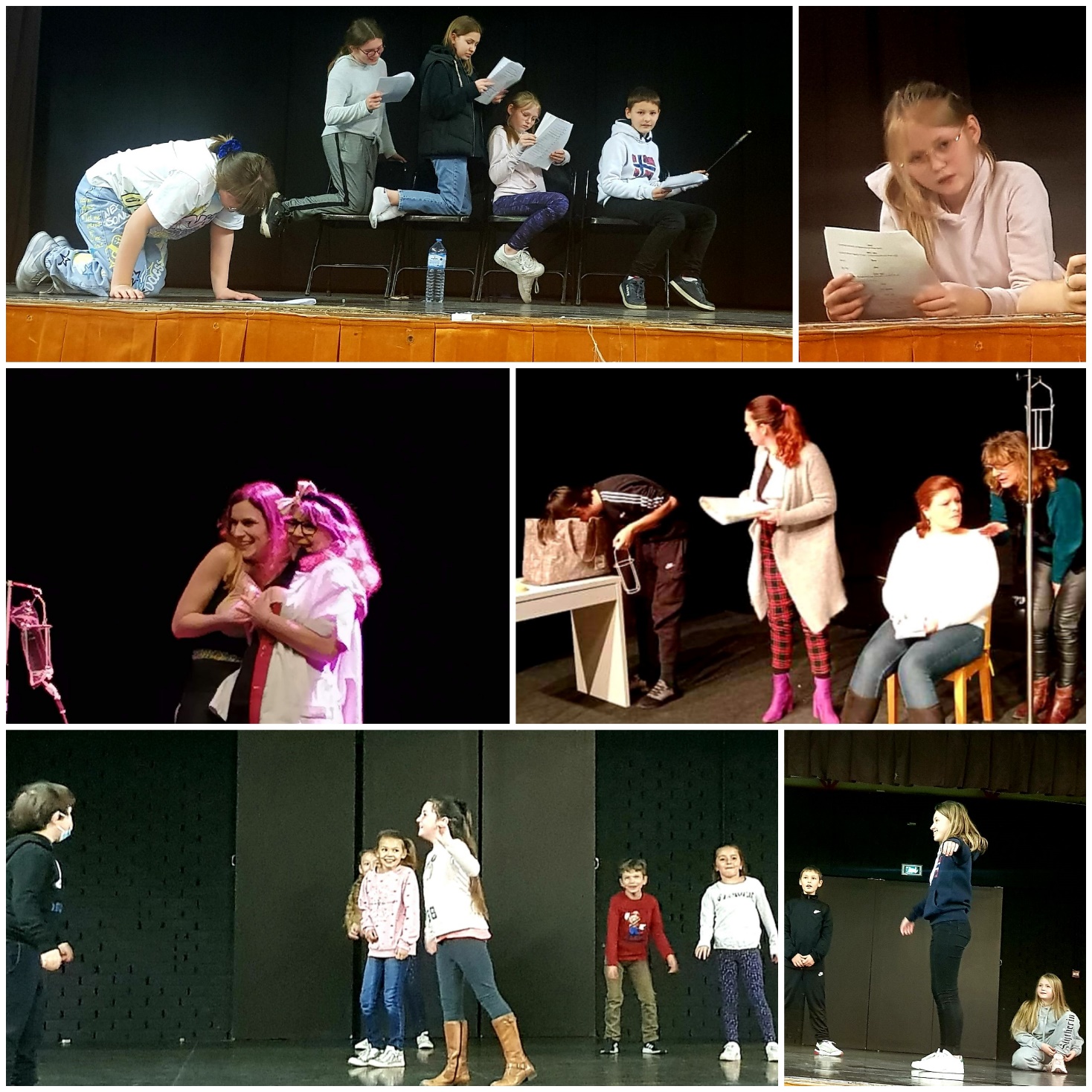 LOUV’ARTSInscriptionLes 24 et 31 Août 2022 de 14h à 17h au 63 rue Charles Basquin à La SentinelleDe 7 à 107 ansHoraires et tarifs* 40 euros les enfants le mercredi de 9h30 à 10h3050 euros les collégiens le mercredi de 14h30 à 16h70 euros les adultes le vendredi de 18h à 20h Salle Culturelle Claude Tréfois                          du 7 septembre 2022 au 15 avril 2023Renseignements par mail louvarts@gmail.com ou par téléphone au 06.59.92.55.89 / *Tarif dégressif pour les familles